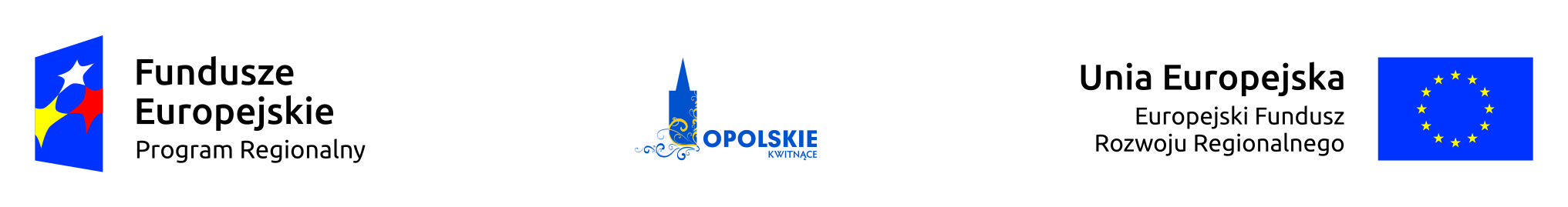 Załącznik nr 5 do SIWZ PROJEKT UMOWY PO MODYFIKACJACH TREŚCI SIWZUMOWA NR ……………zawarta w dniu ………………..2018r. w Prudniku pomiędzy: Prudnickim Centrum Medycznym S.A. w Prudniku, ul. Szpitalna 14, 48-200 Prudnik wpisaną pod nr 0000215463 KRS prowadzonego przez Sąd Rejonowy w Opolu VIII Wydział KRS, posiadającym NIP: 755 18 39 682, REGON: 532 448 467, wysokość kapitału zakładowego opłaconego w całości: 9 437 400,00 zł,reprezentowanym przez:Wiesławę Gajewską – Prezesa Zarząduzwanym dalej „Zamawiającym”a……………………………………………………………….,reprezentowanym prze:……………………………………………………………….zwanym dalej „Wykonawcą”dalej zwanymi Stronamio następującej treści:§ 1W wyniku przeprowadzonej procedury przetargowej w trybie przetargu nieograniczonego o nr: 1/XII/2017/13 pn. „Zakup sprzętu i wyposażenia do oddziału chorób wewnętrznych Prudnickiego Centrum Medycznego S. A. w Prudniku.” Wykonawca zobowiązuje się do dostawy wymienionego przedmiotu zamówienia w części nr …., zgodnie wykazem asortymentowo-cenowym stanowiącym załącznik nr 1 do niniejszej umowy, wymaganiami technicznymi oraz warunkami gwarancji i serwisu stanowiącymi załącznik nr 2 do niniejszej umowy.§ 2Strony ustalają ogólną wartość przedmiotu umowy zgodnie z ofertą do kwoty:Część nr ............. .........................zł netto (słownie złotych: .....................................................................................).........................zł brutto (słownie złotych: ....................................................................................)Cena brutto zawiera: koszty zakupu, transportu, montażu, instalacji, przeszkolenia personelu, gwarancji oraz serwisu, podatek VAT, opłaty celne i administracyjne oraz wszelkie pozostałe koszty obejmujące kompleksowe wykonanie zamówienia.§ 3Wykonawca zobowiązuje się dostarczyć własnym transportem przedmiot zamówienia wymieniony w części nr …. do Oddziału Chorób Wewnętrznych Prudnickiego Centrum Medycznego S. A., mieszczącego się w 48-200 Prudnik, ul. Piastowska 64 w terminie ……… tygodni od daty zawarcia umowy, a także zainstalować i uruchomić go oraz wykonać szkolenie personelu medycznego w zakresie obsługi i eksploatacji oferowanego urządzenia po uprzednim uzgodnieniu terminów z Ordynatorem Oddziału Wewnętrznego.Dostawa zostanie ustalona w dniach i godzinach pracy Zamawiającego i odbywa się na koszt i ryzyko Wykonawcy. Wykonawca wraz z dostawą przedmiotu zamówienia zobowiązuje się dostarczyć:instrukcję obsługi w języku polskim w formie papierowej (załącznik do protokołu);Deklarację Zgodności (załącznik do protokołu);Formularz Zgłoszenia/Powiadomienia Prezesa Urzędu rejestracji Produktów Leczniczych, Wyrobów Medycznych i Produktów Biobójczych lub dokumentem potwierdzającym przeniesienie danych z Rejestru wyrobów medycznych i podmiotów odpowiedzialnych za ich wprowadzenie do obrotu i używania do bazy danych EUDAMED (załącznik do protokołu); - dotyczy wyrobów medycznychCertyfikat Zgodności (załącznik do protokołu);Paszport techniczny (załącznik do protokołu);Dokument Gwarancji (załącznik do protokołu).W dniu uzgodnionym z Ordynatorem Oddziału Wewnętrznego Wykonawca zobowiązany jest przeprowadzić szkolenie pracowników Zamawiającego w zakresie obsługi sprzętu. Imienna lista przeszkolonych pracowników wraz z potwierdzeniem przez osobę szkolącą stanowi załącznik do protokołu.Wykonawca zapewnia, że przedmiot umowy będzie o jakości zgodnej z opisem przedmiotu zamówienia określonych w SIWZ, ze złożoną przez niego ofertą przetargową oraz posiadać będzie wymagane prawem pozwolenia, dopuszczenia do obrotu i atesty.Wykonawca, bez wezwania, przy każdorazowej zmianie stanu prawnego związanego z dopuszczeniem do obrotu jak i użytkowania na terytorium RP, dostarczanych przez niego, w ramach niniejszej umowy Zamawiającemu, wyrobów medycznych zobowiązany jest niezwłocznie poinformować Zamawiającego o jakiejkolwiek zmianie w ww. zakresie, pod rygorem całkowitej i wyłącznej odpowiedzialności Wykonawcy za wszystkie mogące wystąpić dla Zamawiającego negatywne skutki powstałe w wyniku braku przekazania mu takich informacji.§ 4Odpowiedzialnym za realizację umowy jest (podać imię, nazwisko, nr tel. i e-mail):Po stronie Wykonawcy: ……………………………………………………………………………………………………………………….Po stronie Zamawiającego: ………………………………………………………………………………………………………………….§ 5Wykonawca gwarantuje, że dostarczony przedmiot zamówienia jest fabrycznie nowy, wolny od wad fizycznych i prawnych oraz uszkodzeń.Warunki gwarancji i serwisu są określone w załączniku nr 2 do niniejszej umowy i zgodne są ze złożoną ofertą.W okresie gwarancji Wykonawca gwarantuje bezpłatny serwis naprawczy (w tym w szczególności dojazd do Zamawiającego, części zamienne, itp.). W przypadku, gdy naprawa sprzętu objętego niniejszą umową nie będzie możliwa w siedzibie Zamawiającego, na Wykonawcy ciążą również koszty odbioru i zwrotnego dostarczenia sprzętu po jego naprawie.Wykonawca udziela rękojmi na wady prawne i fizyczne zgodnie z przepisami kodeksu cywilnego. Okres trwania rękojmi jest równy okresowi trwania gwarancji. Bieg okresu rękojmi rozpoczyna się od podpisania protokołu końcowego.Niezależnie od odpowiedzialności z tytułu rękojmi, Wykonawca będzie ponosił odpowiedzialność z tytułu gwarancji. Potwierdzeniem udzielonej gwarancji będzie wystawiony przez Wykonawcę dokument gwarancyjny.§ 6Wykonawca gwarantuje, że oferowany przedmiot zamówienia spełnia wymagania określone w:Ustawie z dnia 20 maja 2010r. o wyrobach medycznych (Dz. U. z 2015 r., poz. 876 i 1918)Rozporządzeniu Ministra Zdrowia z dnia 5 listopada 2010r w sprawie sposobu kwalifikacji wyrobów medycznych ( Dz. U. z 2010r Nr 215, poz. 1416)Rozporządzeniu Ministra Zdrowia z dnia 17 lutego 2016r w sprawie wymagań zasadniczych oraz procedur oceny zgodności wyrobów medycznych  ( Dz. U. 2016 poz. 211)Rozporządzenie Ministra Zdrowia z dnia 17 lutego 2016 r. w sprawie sposobu dokonywania zgłoszeń i powiadomień dotyczących wyrobów (Dz. U. z 2016 r., poz. 210)Rozporządzeniu Ministra Zdrowia z dnia 22 września 2010r w sprawie wzoru znaku CE (Dz. U. 2010, Nr 186, poz. 1252)Rozporządzeniu Ministra Rozwoju i Finansów z dnia 21 grudnia 2016r. w sprawie wymagań zasadniczych dotyczących ograniczenia stosowania niektórych niebezpiecznych substancji w sprzęcie elektrycznym i elektronicznym (DZ.U. 2017.7)Dyrektywie 93/42/EWG z dnia 14 kwietnia 1993r - dotyczącej wyrobów medycznychDyrektywie 2007/47/EC z 21.09.2007 zmieniającej Dyrektywę 93/42/EWG z dnia 14 kwietnia 1993r - dotyczącej wyrobów medycznych Dyrektywie Parlamentu Europejskiego i Rady 2011/65/EU z dnia 8 czerwca 2011r w sprawie ograniczenia stosowania niektórych niebezpiecznych substancji w sprzęcie elektrycznym i elektronicznym ( Dziennik Urzędowy Unii Europejskiej 1.7.2011 )Wykonawca zobowiązany jest do dostarczania w trakcie trwania umowy oferowanych wyrobów medycznych lub wyposażeń wyrobów medycznych zgodnie z Załącznikiem Nr 1 pkt. 8 i 13 Rozporządzenia Ministra Zdrowia z dnia 17 lutego 2016r. w sprawie wymagań zasadniczych oraz procedur oceny zgodności wyrobów medycznych (DZ. U. 2016 poz. 211) § 7Zamawiający zobowiązuje się do zapłaty za dostarczony sprzęt w terminie do 30 dni od daty otrzymania prawidłowo wystawionej faktury VAT w oparciu o bezusterkowy protokół odbioru końcowego podpisany przez obie Strony umowy. Wykonawca wystawi fakturę i przekaże ją najpóźniej w terminie 7 dni, po zainstalowaniu (montażu) i uruchomieniu przedmiotu zamówienia w miejscu wskazanym przez Zamawiającego, na podstawie protokołu zdawczo odbiorczego podpisanego bez zastrzeżeń przez przedstawicieli Zamawiającego i Wykonawcy.Płatność zostanie dokonana w formie przelewu na konto bankowe Wykonawcy wskazane na fakturze.Za dzień zapłaty uważa się dzień obciążenia rachunku bankowego Zamawiającego.Jeżeli faktura dostarczona Zamawiającemu przez Wykonawcę zawierać będzie jakiekolwiek błędy pod względem rachunkowym, opisowym lub w zakresie podanych w niej danych, zostanie niezwłocznie przez Wykonawcę skorygowana, natomiast termin płatności dla dostawy, której ta faktura dotyczy, będzie biegł na nowo od daty doręczenia Zamawiającemu faktury skorygowanej. Korekta faktur VAT powinna nastąpić w terminie 3 dni roboczych od dnia zgłoszenia błędów przez Zamawiającego.§ 8Dostarczenie przedmiotu zamówienie niespełniającego wymagań określonych w załącznikach do niniejszej umowy będzie traktowane jako nienależyte wykonanie umowy.W przypadku stwierdzenia wad fizycznych lub braków w dostarczonym towarze Zamawiający niezwłocznie zawiadomi o tym Wykonawcę, który bezzwłocznie wymieni wadliwy towar na wolny od wad lub dostarczy brakujący towar – w terminie nie dłuższym niż określony w warunkach gwarancji i serwisu od zgłoszenia danej reklamacji.Termin płatności faktur dotyczących dostawy, w której został stwierdzony wadliwy towar, rozpoczyna swój bieg od dnia wymiany wadliwego towaru na wolny od wad.Wykonawca odpowiada wobec Zamawiającego za wady jakościowe i ilościowe towaru na zasadach określonych przepisami Kodeksu Cywilnego. Zamawiający zobowiązany jest poinformować Wykonawcę o ujawnionych wadach towaru w ciągu 7 dni od daty ich ujawnienia.Wykonawca zobowiązany jest do rozpatrzenia reklamacji w terminie nie dłuższym niż 14 dni roboczych od dnia zgłoszenia, a w przypadku uznania reklamacji za zasadną do wymiany towaru w ciągu 3 dni licząc od daty uznania reklamacji.W przypadku nie załatwienia reklamacji w terminie określonym w ust. 7 i nie dokonania wymiany towaru na wolny od wad, Zamawiający naliczy kary umowne za każdy dzień opóźnienia.Zamawiający może od umowy odstąpić bez wyznaczenia Wykonawcy dodatkowego terminu do usunięcia wad towaru, jeżeli w trakcie realizacji niniejszej umowy dwukrotnie zasadnie reklamował termin dostawy albo wady jakościowe towaru.§ 91.Wykonawca zobowiązuje się zapłacić Zamawiającemu następujące kary umowne:jeżeli nie dotrzyma terminu dostawy, zainstalowania i przekazania sprzętu do eksploatacji, Zamawiający będzie miał prawo żądać kary umowne w wysokości 1% wartości umowy za każdy dzień zwłoki;z tytułu odstąpienia od umowy przez Zamawiającego z przyczyn leżących po stronie Wykonawcy w wysokości 10 % wartości umowy;z tytułu odstąpienia od umowy przez Zamawiającego z przyczyn leżących po stronie Wykonawcy w związku z niedostarczeniem wymaganego aktualnego dokumentu – Certyfikatu Zgodności dopuszczającego wyrób  do obrotu  w  wysokości 10% wartości umowy;w przypadku dostarczenia faktury po terminie określonym § 7 ust. 2 Zamawiający naliczy kary umowne w wysokości 1% wartości umowy za każdy dzień od dnia dostarczenia towaru do dnia dostarczenia faktury;w przypadku zwłoki w realizacji reklamacji o czym mowa w § 8 ust. 2 i ust. 6 – Zamawiający naliczy kary umowne w wysokości 1% wartości umowy za każdy dzień zwłoki.2. Zamawiający ma prawo potrącenia wymagalnych należności z tytułu kar umownych z wzajemnych wierzytelności Wykonawcy wynikających z wystawionych przez niego faktur.3. W razie opóźnienia w zapłacie, Wykonawca może naliczyć odsetki ustawowe za opóźnienie w transakcjach handlowych.4. Kary umowne o których mowa w niniejszym paragrafie stają się wymagalne następnego dnia po zajściu zdarzenia uprawniającego do ich naliczenia.5. W przypadku, gdy potrącenie kary umownej nie będzie możliwe, Wykonawca zobowiązuje się do zapłaty kary umownej w terminie 7 dni od dnia otrzymania noty obciążeniowej wystawionej przez Zamawiającego. § 10Zamawiający zastrzega sobie prawo dochodzenia odszkodowania na zasadach ogólnych prawa cywilnego, jeżeli poniesiona szkoda przekroczy wysokość zastrzeżonych kar umownych.§ 11Zamawiający ma prawo do odstąpienia od umowy bez wypowiedzenia i bez obowiązku zapłaty kar umownych oraz odszkodowania w przypadku gdy zaistnieje istotna zmiany okoliczności powodująca, że wykonanie umowy nie leży w interesie publicznym, czego nie można było przewidzieć w chwili zawarcia umowy, Zamawiający może odstąpić od umowy w terminie 30 dni od powzięcia wiadomości o tych okolicznościach.§ 12Wszelkie zmiany i uzupełnienia niniejszej umowy wymagają formy pisemnej w postaci aneksu do umowy pod rygorem nieważności.Nie dopuszcza się wprowadzenia zmian do niniejszej umowy, chyba że zachodzą okoliczności o których mowa w ustawie Prawo zamówień publicznych.§ 13Do spraw nieuregulowanych niniejszą umową mają zastosowanie przepisy kodeksu cywilnego ze szczególnym uwzględnieniem przepisów o sprzedaży oraz przepisy ustawy Prawo zamówień publicznych.§ 141. Wszelkie spory, w razie braku osiągnięcia porozumienia, będą rozstrzygane przez sąd powszechny właściwy dla siedziby Zamawiającego. 2. W przypadku gdyby którekolwiek z postanowień Umowy zostały uznane za nieważne, Umowa w pozostałej części pozostanie ważna. W przypadku wskazanym w zdaniu poprzednim Strony zobowiązują się do zastąpienia nieważnych postanowień Umowy nowymi postanowieniami zbliżonymi celem do postanowień uznanych za nieważne.3. Brak egzekwowania przez jedną ze Stron realizacji obowiązków drugiej Strony w czasie obowiązywania niniejszej umowy nie będzie interpretowany jako zgoda na niewykonywanie postanowień umowy lub zmianę jej treści. 4. Strony są zobowiązane zawiadamiać się wzajemnie o każdorazowej zmianie adresu. W razie zaniedbania tego obowiązku pismo przesłane pod ostatnio wskazany przez Stronę adres i zwrócone z adnotacją o niemożności doręczenia, traktuje się jak doręczone. § 15Umowę sporządzono w trzech jednobrzmiących egzemplarzach: jeden egzemplarz dla Wykonawcy, dwa egzemplarze dla Zamawiającego.Załączniki stanowiące integralną część umowy:1. Formularz ofertowy Wykonawcy – Załącznik nr 1 do umowy2. Wymagania techniczne, gwarancji i serwisu – Załącznik nr 2 do umowyWYKONAWCA:									ZAMAWIAJĄCY: